П О М Ш У Ö МР Е Ш Е Н И Е   Об утверждении базовой ставки арендной платы за пользование муниципальным имуществом муниципального образования городского поселения «Печора» на 2019 годРуководствуясь статьей 30 Устава муниципального образования городского поселения «Печора», Совет городского поселения «Печора» р е ш и л:Утвердить базовую ставку арендной платы:за аренду недвижимого имущества муниципального образования городского поселения «Печора» в размере 1 400 руб. за 1 кв. м. в год для представителей малого и среднего предпринимательства;за аренду недвижимого имущества муниципального образования городского поселения «Печора» в размере 1 578 руб. за 1 кв. м. в год, за исключением представителей малого и среднего предпринимательства;за аренду мест на опорах уличного освещения для прокладки оптико-волоконного кабеля в размере 1 578 руб. за 1 место в год.Решение Совета городского поселения «Печора» от 04 октября 2017 года № 4-8/36 «Об утверждении базовой ставки арендной платы за пользование муниципальным имуществом городского поселения «Печора» на 2018 год» считать утратившим силу с 01 января 2019 года.Контроль за выполнением настоящего решения возложить на постоянную комиссию Совета городского поселения «Печора» по бюджету, налогам, экономической политике и благоустройству (Бусыгин Г.К.).Настоящее решение вступает в силу с 01 января 2019 года и подлежит официальному опубликованию.Глава городского поселения «Печора» - председатель Совета поселения                                                              А.И. Шабанов«ПЕЧОРА» КАР ОВМÖДЧÖМИНСА СÖВЕТ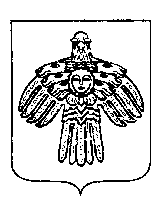 СОВЕТ ГОРОДСКОГО ПОСЕЛЕНИЯ «ПЕЧОРА»«28» ноября 2018 годаРеспублика Коми, г. Печора                       № 4-15/73